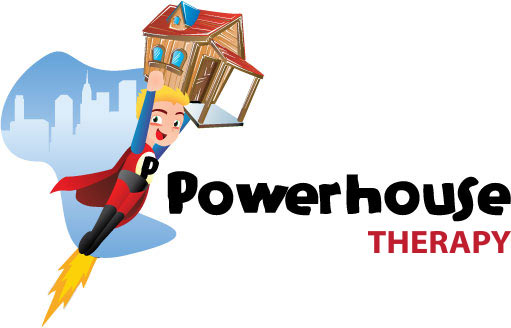                                                                                                                            Administrative Office  4650 Glenforest Dr. NE                                                                                                                       Roswell, GA 30075Occupational/Physical Therapy Consent to TreatI hereby consent to evaluation and/or treatment of my child ___________________________________________, by licensed occupational and or Physical therapist, employed by or under contract with Powerhouse Therapy. The occupational/Physical therapist has fully explained to me the nature and purposes of the procedures, as well as that there is no guarantee that the proposed course of treatment will improve my child’s condition.  I have been given an opportunity to ask questions and all my questions have been answered to my satisfaction. I confirm that I have read and fully understand this consent form. Parent/guardian  ____________________________________________/Print name_____________________________________                                                           SignatureDate: ________________________________                    Relationship_________________________________________I hereby certify that I have explained the nature, purpose, benefits, risks of, and alternatives to the proposed evaluation and treatment, and have offered to answer any questions and have fully answered all such questions. I believe that the patient/relative/guardian fully understands what I have explained and answered.Therapist: ______________________________________________________   Date:____________________